В селе Аграмаковка выставили аншлаги.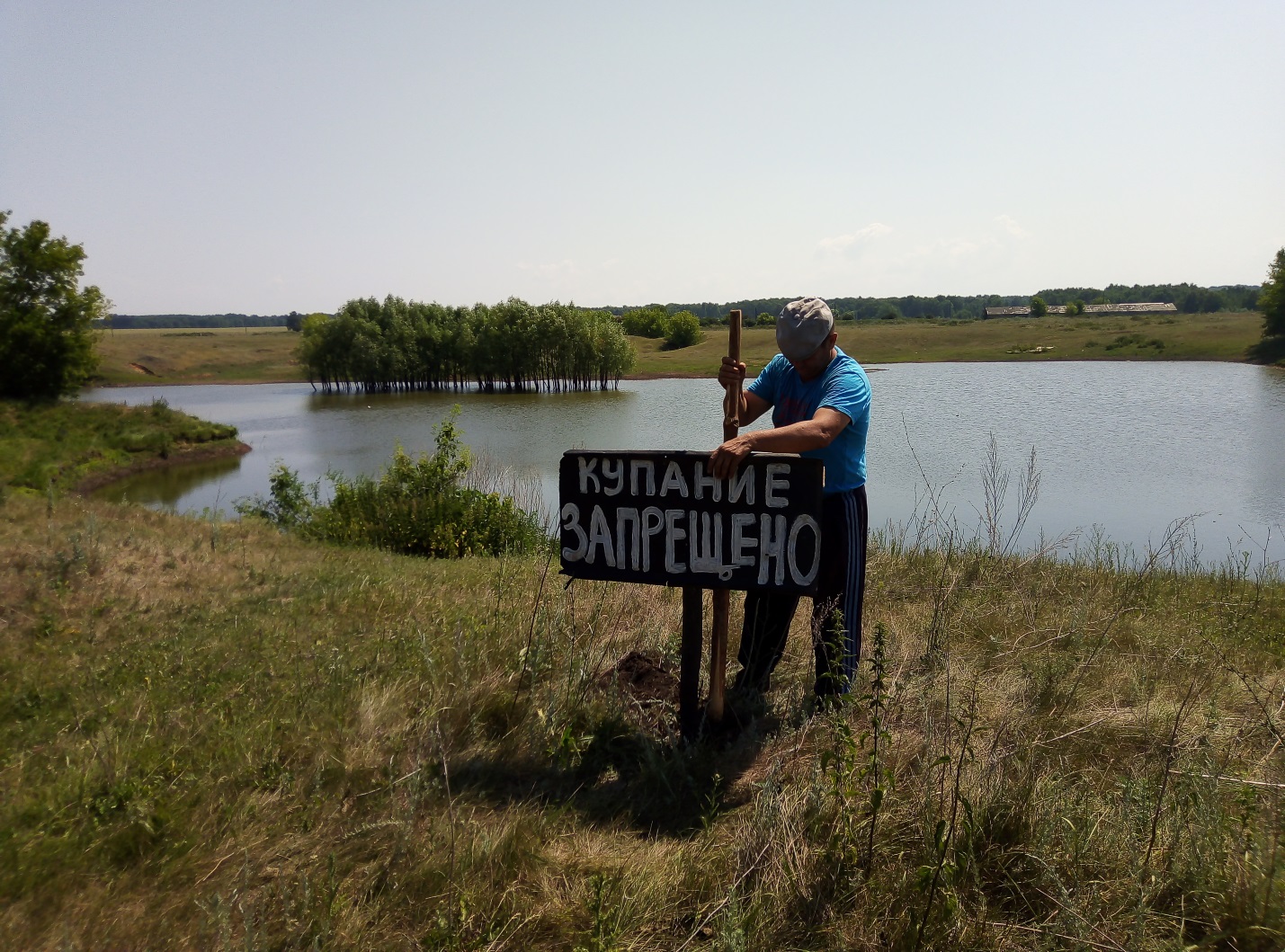 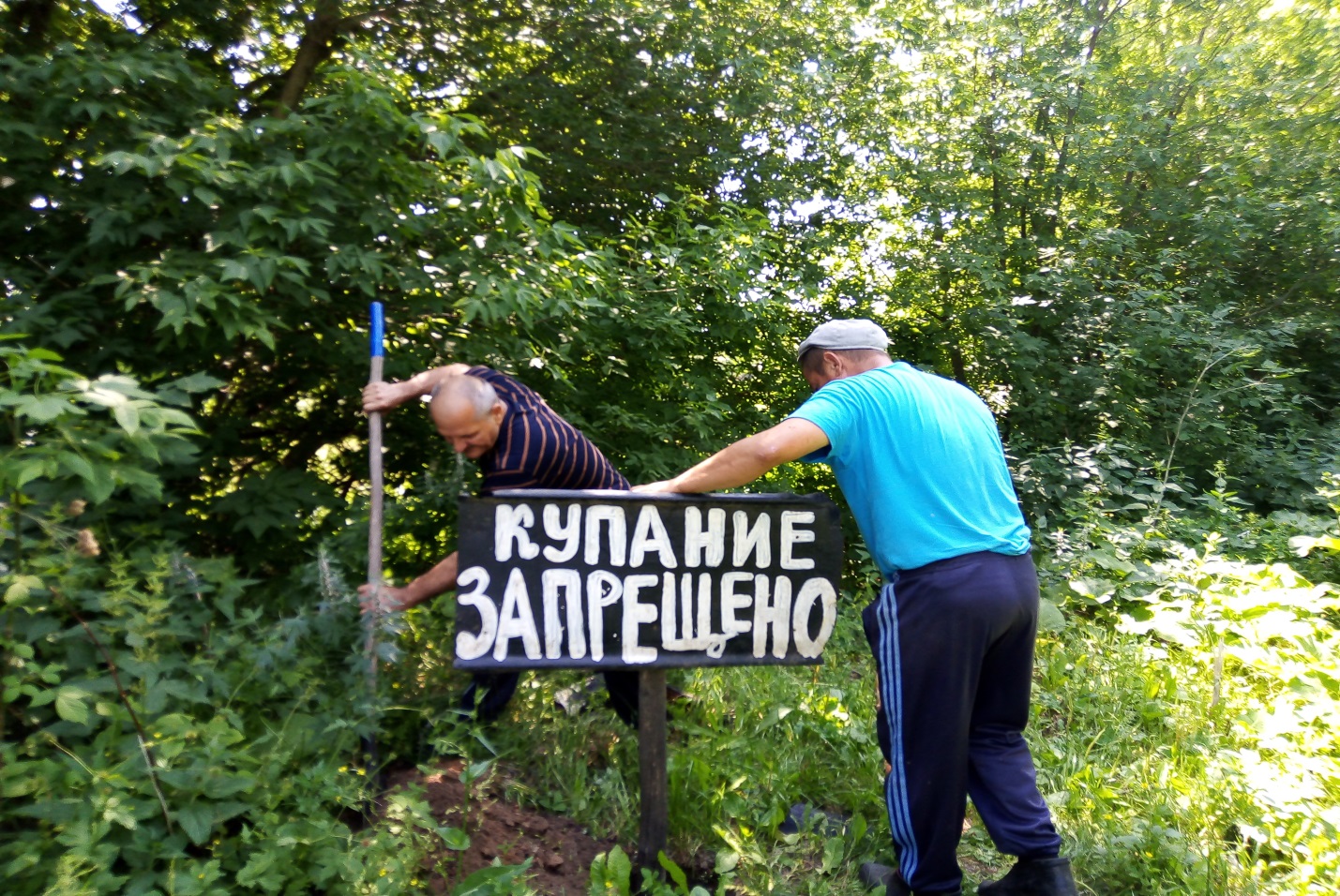 